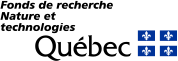 	formulaire de mise en candidature		Prix Étoile montante du FRQNT 2023-2024Responsable de la mise en candidatureSignatureAutorisation de la candidate ou du candidatJe consens à ce que mon dossier soit transmis aux membres du comité de sélection chargé d’analyser les candidaturesSignature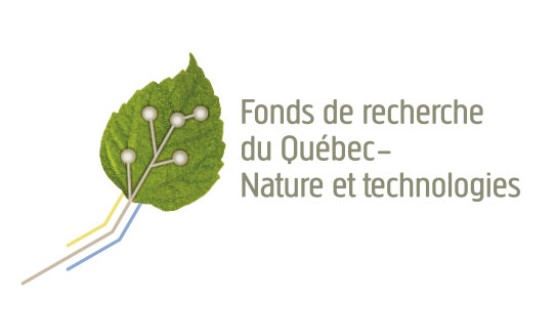 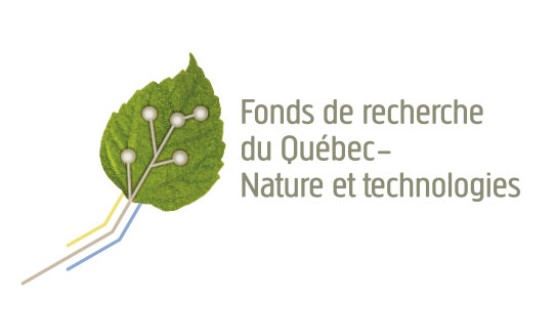 Renseignements et transmissionÀ transmettre au plus tard le 14 décembre 2023 à 16hLe dossier de candidature doit être envoyé en un seul fichier PDF à etoile.montanteNT@frq.gouv.qc.ca dans les délais indiqués. Il doit comprendre, dans l’ordre, le présent formulaire, complété et signé par la direction de l’établissement et la candidate ou le candidat, une lettre de présentation rédigée en français n’excédant pas 5 pages, deux lettres d’appui et un curriculum vitae rédigés en français. NomFonctionÉtablissementAdresse postaleTéléphoneCourrielNomFonctionÉtablissementAdresse postaleTéléphoneCourriel